Temat dnia: JAK PORADZĘ SOBIE Z HAŁASEM?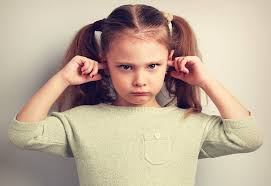 Cele: kształtowanie u dzieci postaw prozdrowotnych, budowanie wiedzy dzieci na temat budowy aparatu słuchowego człowieka„Moje skarby” – zabawa rozwijająca koncentrację uwagi. Potrzebne będą: zamknięte pudełko z pinezkami, pognieciona kartka papieru, grzechotka, maskotkaJedno dziecko siedzi w środku kręgu z zamkniętymi oczami. Ma wokół siebie różne przedmioty (zamknięte pudełko z pinezkami, pogniecioną kartkę papieru, grzechotkę, maskotkę). Rodzic wyznacza chętne dziecko lub inna osobę z rodziny, która próbuje jak najciszej zabrać jeden przedmiot z kręgu. Jeżeli dziecko ze środka usłyszy „złodzieja”, wskazuje kierunek, z którego dochodził szmer. Jeżeli dziecko zdobędzie przedmiot, następuje zmiana ról.„Jak poradzę sobie z hałasem?” – rozmowa na temat tego, jak należy dbać o swoje uszy na podstawie doświadczeń dzieci, zabawy dydaktycznej i KP2.36 – odszukiwanie przedmiotów wydających ciche dźwięki.„Co to za dźwięk?” – zabawa dydaktyczna.Potrzebne będą: • kubek, kubek z wodą, gwizdek, książka, tamburyn Dzieci/osoby z rodziny siedzą z zamkniętymi oczami przed opiekunem. Opiekun prezentuje różne odgłosy, zadaniem dzieci jest odgadnąć, co to za dźwięk: zatrzaskiwanie drzwi, stawianie kubka na stole, szeleszczenie pogiętą kartką papieru, gwizdanie na gwizdku, głośne tupanie, przewracanie stron w książce, przelewanie wody z kubka do kubka, przesypywanie klocków, gra na tamburynie. Rodzic/opiekun pyta dzieci: Które z tych odgłosów były dla was przyjemne? Które były nieprzyjemne? Jak myślicie dlaczego? Dlaczego jedne dźwięki są dla nas przyjemne, a inne nie? Od czego to zależy? N. mówi dzieciom o szkodliwości hałasu dla naszego zdrowia„Po cichutku” – zabawy ruchowe.– „Rozpoznajemy kroki swoich bliskich” – dzieci siedzą w kole, zamykają oczy. Dotknięte przez Rodzica/opiekuna dziecko otwiera oczy, wstaje, obchodzi pozostałe dzieci dookoła, następnie siada na swoim miejscu. Dzieci pojedynczo odgadują, kto to mógł być.– „Gdzie jesteś?” – wszyscy stoją w kręgu. W środku kręgu jest dwoje dzieci z zawiązanymi oczami. Jedno z nich szuka drugiego, wołając je po imieniu, np. Olu, gdzie jesteś? Drugie dziecko odpowiada – Tutaj. Mogą powtarzać to wielokrotnie, aż się znajdą. Gdy dzieci się odnajdą, następuje zmiana. – „Ilu gości przyszło do ciebie?” – dzieci siedzą w kręgu. Jedno z nich ma zasłonięte oczy. Wskazane przez opiekuna dziecko cicho ustawiają się za dzieckiem, które ma zasłonięte oczy. Zadaniem dziecka jest odgadnąć, ile dzieci za nim stoi.– „Dzień dobry!” – jedno dziecko jest odwrócone plecami do reszty. Wskazane przez R. dziecko mówi: Dzień dobry… (podaje imię dziecka siedzącego tyłem). Dziecko ma zgadnąć, kto je przywitał. Jeśli popełni błąd, następuje zamiana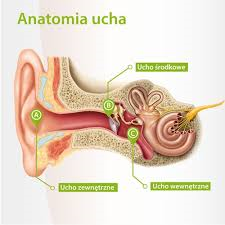 „Ucho – dzięki niemu słyszę” – wykonanie modelu ucha z plasteliny. Potrzebujesz: plastelinyDziecko siedzi przy stoliku. R. mówi: Narządem słuchu są uszy, to dzięki nim słyszymy. Dotknij delikatnie swoich uszu. To czego dotykasz, to małżowina uszna, część ucha zewnętrznego, bo ucho to nie tylko to, czego dotykacie, duża część aparatu słuchowego znajduje się w środku głowy – to ucho wewnętrzne. Jeszcze raz dotknij małżowiny usznej, to ona zbiera wszystkie dźwięki z otoczenia, które przedostają się do otworu w uchu – czyli wewnętrznego przewodu słuchowego. Dziecko lepi z plasteliny model ucha zewnętrznego.